KLUB SPORTOWY OLENDER SPORTSEKCJA KOLARSKA „ISKRA”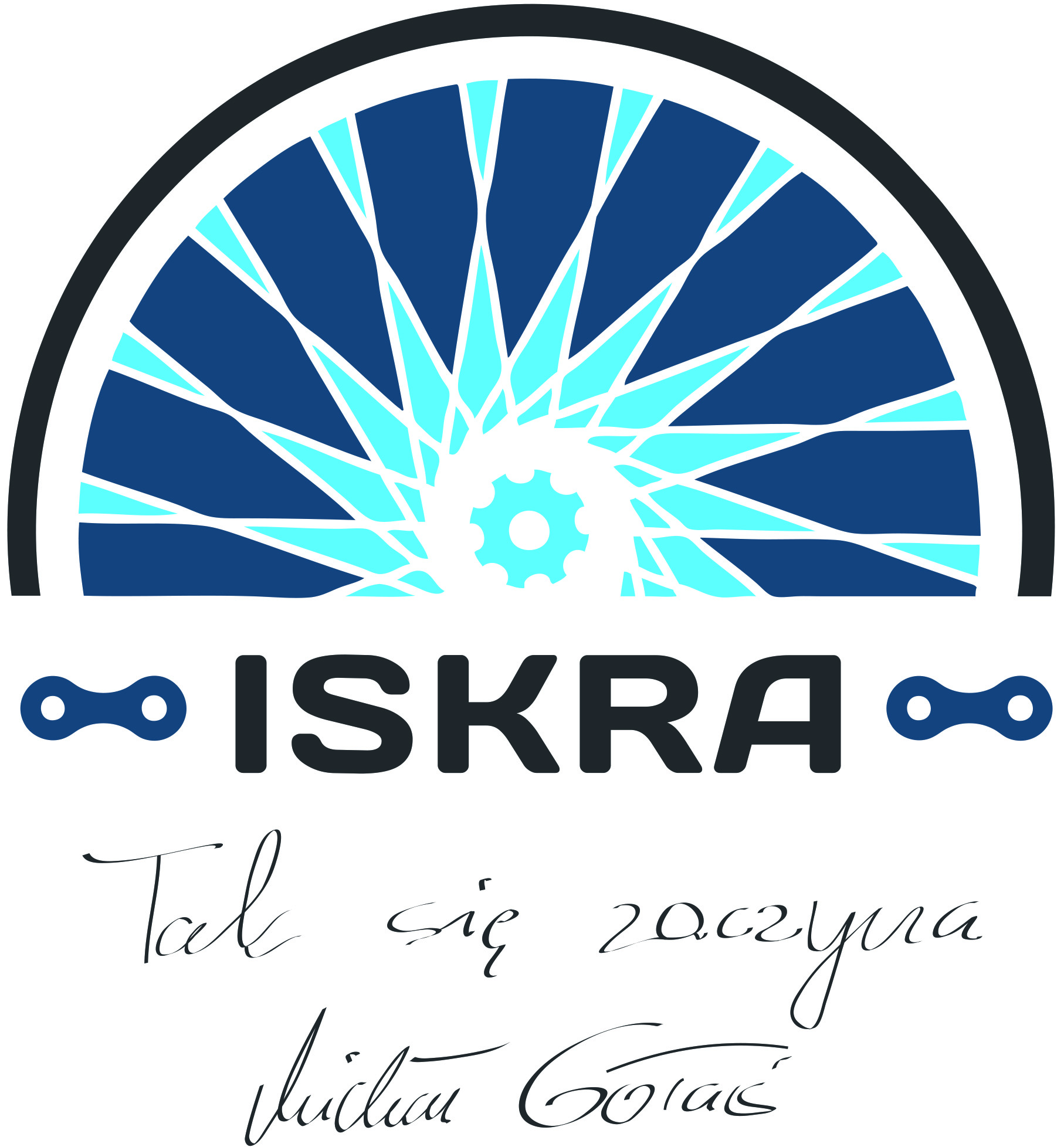 REGULAMINMistrzostw Województwa Kujawsko-Pomorskiego w Kolarstwie PrzełajowymCierpice 20192/5CEL WYŚCIGUWyłonienie  zwycięzców w Mistrzostwach Województwa Kujawsko-Pomorskiego w Kolarstwie PrzełajowymPopularyzacja kolarstwa na terenie gminy Wielka Nieszawka, powiatu toruńskiegoPopularyzacja  walorów historyczno – turystycznych gminy Wielka NieszawkaORGANIZATOR WYŚCIGUKlub Sportowy Olender – Sekcja Kolarska „Iskra”Urząd Gminy w Wielkiej NieszawcePATRONAT Michał Gołaś WSPIERAJĄCY IMPREZĘNadleśnictwo CierpiszewoNSS „Wspólne Gniazdo”Kujawsko-Pomorskie Zrzeszenie LZS Kujawsko-Pomorski Związek Kolarski w ToruniuTERMIN I MIEJSCE ZAWODÓWWyścig zostanie rozegrany w dniu: 13.04.2019r. Biuro wyścigu mieścić się będzie w Szkole Podstawowej im. Kornela Makuszyńskiego ul. Szkolna 9, 87-165 Cierpice. Weryfikacja zawodników do wyścigu ze startu wspólnego odbędzie się w godzinach 9:00 - 10:30 w biurze  zawodów. Wyścig ze startu wspólnego dla wszystkich kategorii odbędzie się na oznaczonej rundzie leśnej ok 1,300m Żaczka 3rundy (ok. 15min)Żak 3rundy (ok. 15min)Młodziczka 3 rundy (ok. 15min)Młodzik 4 rundy (ok. 20min)Juniorka młodsza 5 rund (ok. 20min)Junior młodszy 6 rund (ok. 25min)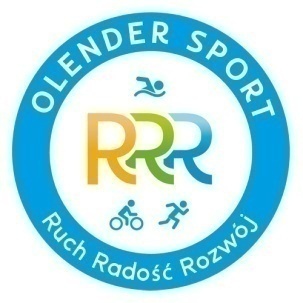 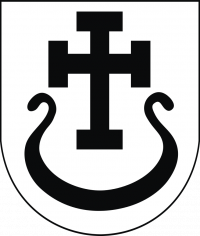 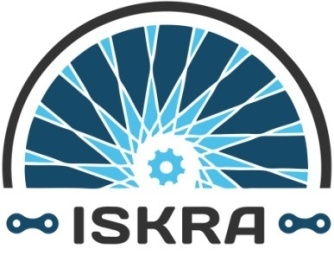 3/5UCZESTNICTWOW wyścigu prawo startu mają zawodnicy kategorii: MŁODZICZKA, MŁODZIK, JUNIORKA MŁODSZA, JUNIOR MŁODSZY posiadający aktualne licencje oraz ważne badania lekarskie. Zgłoszenia zawodników trzeba dokonać mailowo na adres: iskra.wielkanieszawka@gmail.com do dnia 10.04.2019r wskazując nazwę klubu, ilość zawodników w danej kategorii wiekowej i dane kontaktowe do trenera. NAGRODYDla zawodników za miejsca 1 – 3  puchary, nagrody rzeczowe.     POSTANOWIENIA KOŃCOWEwyścig ze startu wspólnego odbywać się będzie przy ruchu zamkniętym na drogach i ścieżkach w terenie leśnym,obowiązuje przestrzeganie przepisów kodeksu ruchu drogowego przez zawodników i osoby towarzyszące,zawodnicy muszą być obowiązkowo ubezpieczeni od NW i AC przez macierzyste kluby,osobą odpowiedzialną za organizację i przebieg wyścigu jest Dyrektor wyścigu Dariusz Olewiński nr tel. 501 288 375 w sprawach nieujętych niniejszym regulaminem decyduje sędzia główny w porozumieniu z organizatorem.za rzeczy zaginione organizator nie ponosi odpowiedzialnościparking dla samochodów klubowych do 3,5t znajduje się przy szkole – gimnazjum, pojazdy powyżej 3,5t oraz autobusy parkują na terenie basenu CsiR Olender Wielka Nieszawka ul. Toruńska 34/40.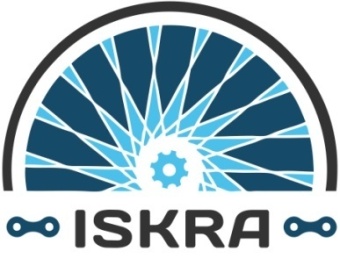 4/5 NAJBLIŻSZE SZPITALEToruń: Wojewódzki Szpital Dziecięcy ul. Konstytucji 3 Maja 42, tel. (56)6100585Toruń: Specjalistyczny Szpital Miejski im. M. Kopernika ul. Stefana Batorego 17/19, tel.(56)6100209Wojewódzki Szpital Zespolony ul. Św. Józefa 53/59 tel.(56)6101129PROGRAM MINUTOWY WYŚCIGU13.04.2019r. – sobota09:00-10:30  PRZYJMOWANIE ZGŁOSZEŃ I WERYFIKACJA DOKUMENTÓW10:30-10:40  ODPRAWA TECHNICZNA 10:40-10:50  OFICJALNE OTWARCIE ZAWODÓW 10:50-11:00  PRZEJAZD NA TRESĘ WYŚCIGU11:10 - START KAT. ŻAKINI			11:30 - START KAT. ŻAK 			11:50 - START KAT. MŁODZICZKA		12:10 - START KAT. MŁODZIK		12:35 - START KAT. J.MŁODSZA		13:00 - START KAT. J MŁODSZY		13:30 - ZAKOŃCZENIE STARTÓW14:00 - DEKORACJA ZAKOŃCZENIE ZAWODÓW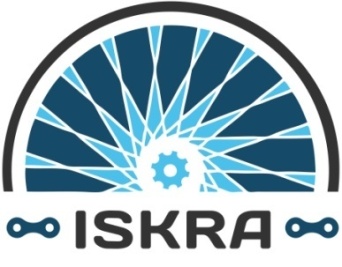 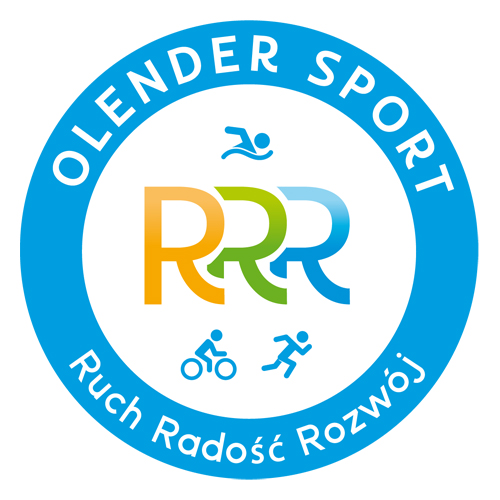 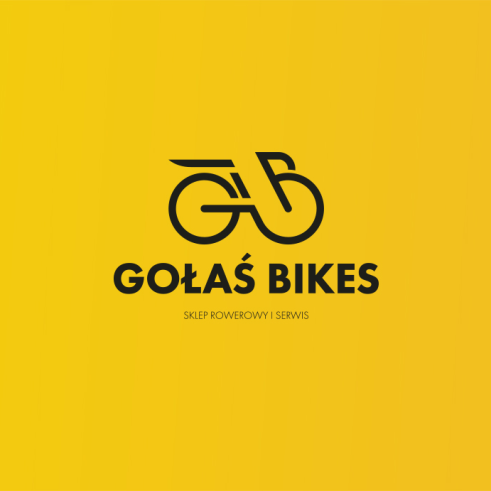 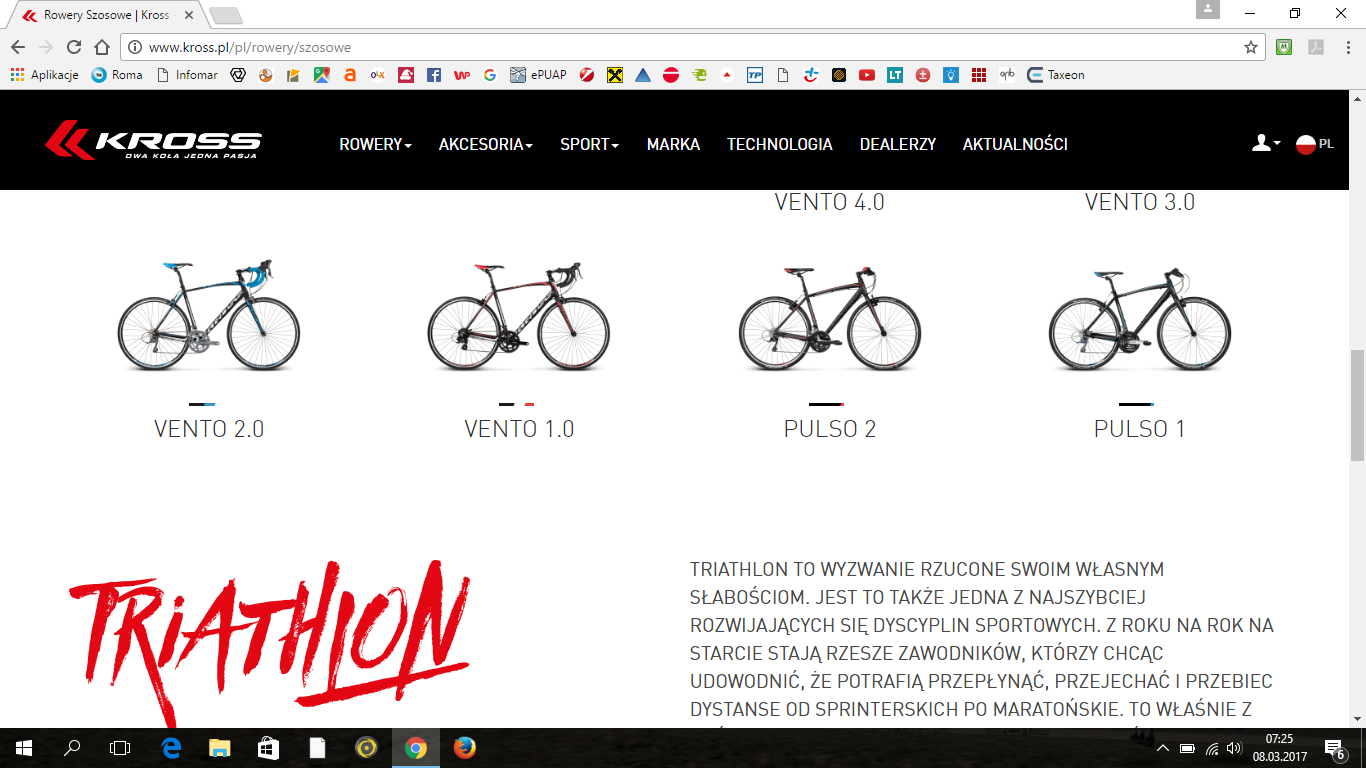 